Creating tension – Chapter 6The writer captivates the reader’s attention by creating suspense and mystery in the chapter. Explain how the quotations listed below create tension before Michael enters the garage again.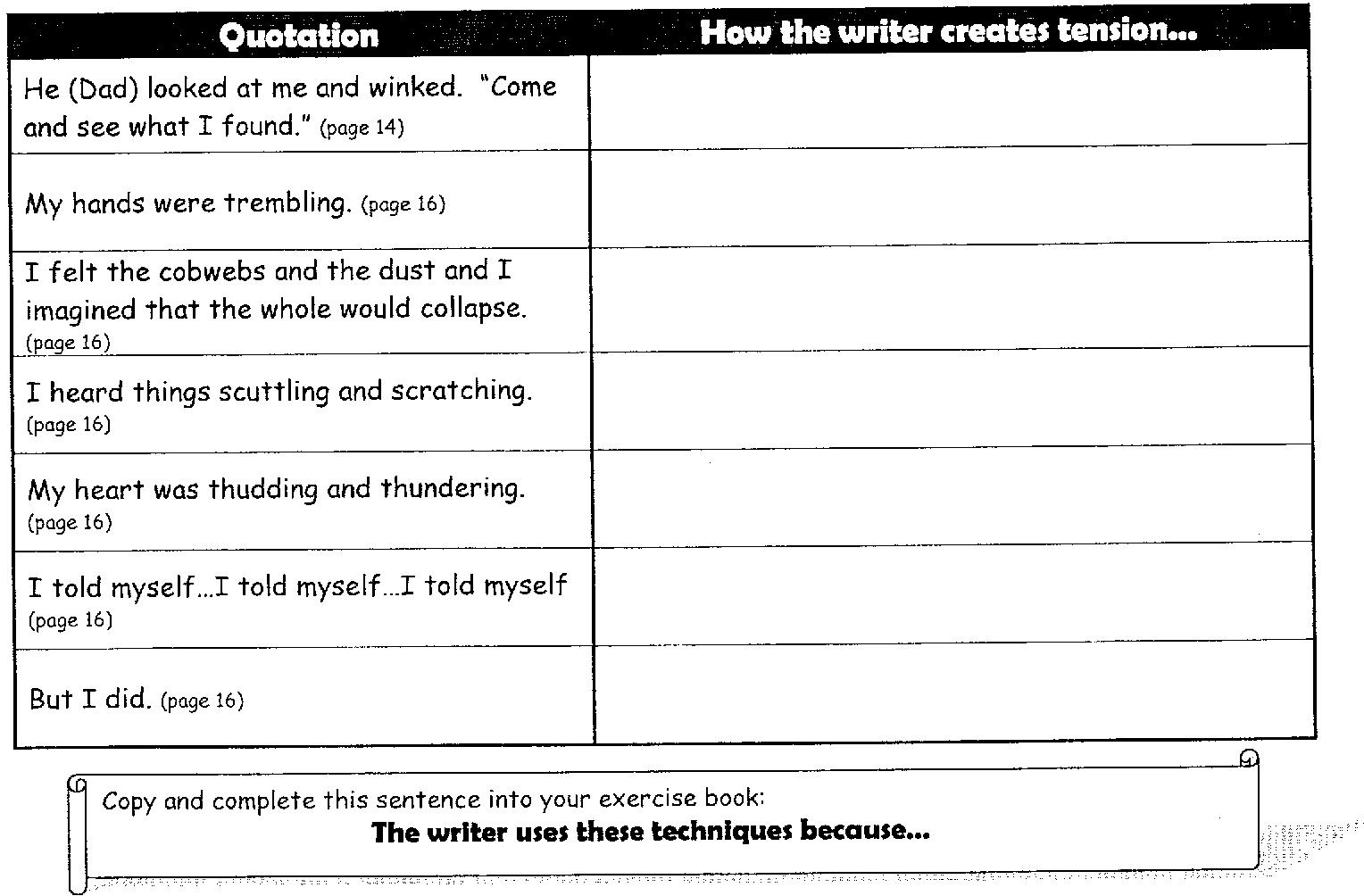 QuotationName technique used (if any)Explain how the writer uses this to create tension‘He (Dad) looked at me and winked.  Come and see what I found’ p14‘I went out, past Ernie’s toilet, the fire, and the dead pigeons.’ p16‘I heard things scuttling and scratching.’ p16‘My heart was thudding and thundering.’ p16‘I told myself I was stupid.  I told myself I’d been dreaming.  I told myself I wouldn’t see him again.’ P16‘But I did.’ P16